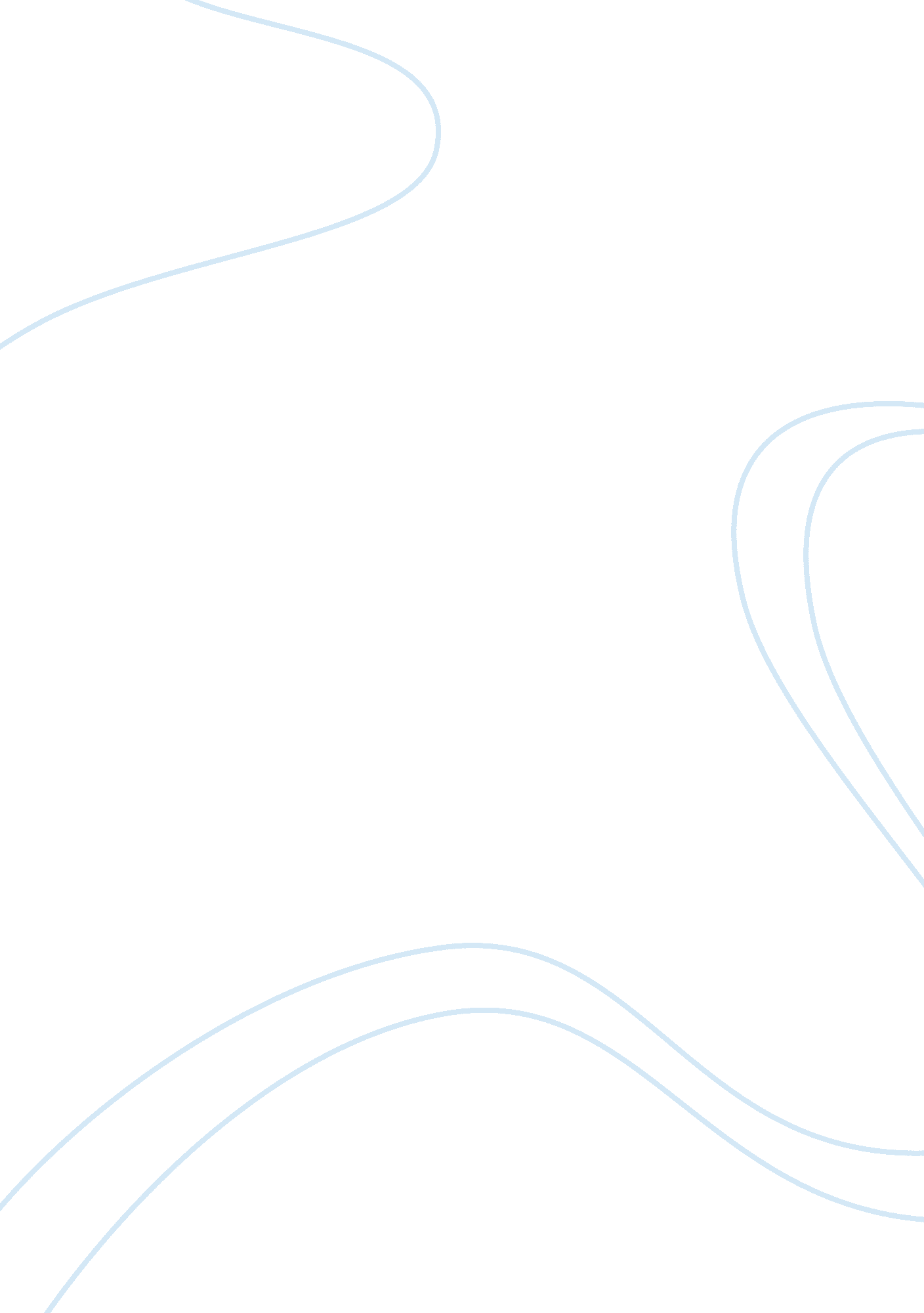 Same sex marriage: a nation divided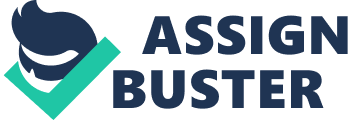 Two Views on a Controversial Issue – Same Sex Marriage Same sex marriage has been the greatest issue of this decade. This issue has not been resolved yet because of the differences of viewpoints of the society. However, some states in the US have allowed same sex marriage despite abundant criticism from the public. This assignment will compare and contrast the two viewpoints of the same sex marriage. Thumbs up to same sex marriage in some states has allowed gay and lesbian couples to get more confidence than before. Same sex marriage law also allows these couples to get tied in a formal relationship and get recognized socially as a married couple. This has not only promoted same sex marriage, but also it has increased the number of gay and lesbian couples in the Western world. 
In the past, a person found to be gay was ridiculed and was socially rejected. The recent moves by gay couples and their increasing number have forced many some states to lift the ban over same sex marriages. The marriage between persons of same sex is against the nature as the nature has made the humans in couples. Persons of same sex cannot even have children and neither can they enjoy other aspects of their lives. However, same sex marriage is referred to be a civil right by many people. Marriage has been an institution where a man and a woman promise to be side by side for the rest of their lives. This has been the definition of marriage since the beginning of the human history. Some people have even rejected the use of the word marriage for same sex, mimicking the institution of marriage. 
The same sex marriage is also rejected as a religious affair as most of the religions do not allow same sex relationships and some religions even have punishment for homosexual activities. Only straight sexual orientation is allowed in most of the religions, hence, we should not make the same sex marriage legal. The social consequences of same sex marriage are also adverse, as these couples cannot become parents. These couples are only capable of adopting and then raising a child which also cuts off their genetic line. Equating the phrases of same sex and opposite sex marriages will change the meaning of marriage and its conditions. 
Same sex marriage on the other hand should be allowed by the states as marriage is only a legal representation of a relationship of love between two individuals. Marriage is a right of every human being and the individuals who do not have straight orientation should not be forced to only marry a person of opposite sex. In the past, interracial marriages were also pointed out and were not acceptable socially but with the passage of time, it became a norm. May be same sex marriage has also created many controversies as homosexuality is not yet socially acceptable, but it may become acceptable with the passage of time. 
Several countries are considering to give same sex marriage a legal status, but this issue will remain a controversy for a long period of time for this generation. The next generation might not feel uncomfortable with the idea of same sex marriage as they will be witnessing these couples since their birth. 